Name_________________________________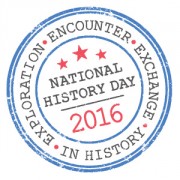 National History DayExploration, Encounter, & Exchange in HistoryPrimary and Secondary Source Working ListResources:www.easybib.comGoal:  Students should work to compile a bibliography with 15-20 sources to create their project.  The sources should be a mixed collection of primary and secondary sources representing a variety of categories such as archival, print, interview, etc...Name of Source: The TitleSources: Primary (1st) or Secondary (2nd)Location:Novel, Biography, Website, Academic Publication, EncyclopediaBibliography Records: Author, Publisher, Page numbers, Date of Publication 